МУНИЦИПАЛЬНОЕ БЮДЖЕТНОЕ  ОБЩЕОБРАЗОВАТЕЛЬНОЕ УЧРЕЖДЕНИЕМИТЬКОВСКАЯ  СРЕДНЯЯ ОБЩЕОБРАЗОВАТЕЛЬНАЯ ШКОЛАРабочая программа  по  математикедля   2   класса на 2018/2019 учебный год                                                            Учитель: Пугачёва Надежда Николаевна                                                  Пояснительная записка     Рабочая программа по  математике для  2 класса разработана  на основе  требований к результатам  освоения  основной образовательной программы начального общего образования МБОУ Митьковской СОШ  с учётом программ, включённых в её структуру, и соответствует   учебному  плану, календарному  учебному  графику  и расписанию  учебных занятий     учреждения  на 2018-2019 учебный год.    При разработке и реализации рабочей  программы  используются   программы  и учебники:Моро М.И., Бантова М.А. Математика  1-4 классы. Сборник рабочих программ «Школа России»  – М.: Просвещение   2. Моро М.И., Бантова М.А., Бельтюкова Г.В., Волкова С.И.,    Степанова С.В.  Математика.  Учебник для 2 класса начальной школы  в 2-х  частях. - М.: Просвещение           Программа  обеспечена  учебно-методическими  пособиями, экранно-звуковыми, электронными (цифровыми) образовательными  и  интернет – ресурсами в соответствии с перечнем   учебников и учебных   пособий   на 2018-2019 учебный год для реализации  основной образовательной  программы  начального   общего  образования МБОУ Митьковской СОШ         В учебном плане учреждения на изучение математики во 2 классе  отводится 136 ч., (4ч в неделю, 34 учебные недели).        В соответствии с  календарным учебным графиком и в соответствии с  расписанием (на 01.09.2018г)  изучить  содержание  программы  планируется  за 134 часа: 2 урока  совпадают  с  праздничными датами (1., 2. 05.2018 г.).              Корректировка  Рабочей  программы  проведена  за  счёт  объединения  изучаемых  тем, что   отражено   в  тематическом планировании. На____________________________ часов, т.к _________________________________________________________________________________________________На ____________________________ часов, т.к ___________________________________________________________________________________________________        Планируемые результаты освоения учебного предмета «Математика»    во 2  классе(личностные, метапредметные и предметные результаты)                Личностные результатыначальные (элементарные) представления о самостоятельности и личной ответственности в процессе обучения математике;понимание смысла выполнения самоконтроля и самооценки результатов своей учебной деятельности (начальный этап) и того, что успех в учебной деятельности в значительной мере зависит от него самого;проявление мотивации учебно-познавательной деятельности и личностного смысла учения, которые базируются на необходимости постоянного расширения знаний для решения новых учебных задач и на интересе к учебному предмету математика;осваивать положительный и позитивный стиль общения со сверстниками и взрослыми в школе и дома; понимать и принимать элементарные правила работы в группе: проявлять доброжелательное отношение к сверстникам, стремиться прислушиваться к мнению одноклассников и пр.; начальные представления об основах гражданской идентичности (через систему определенных заданий и упражнений).                       Метапредметные  результаты: Регулятивныепонимать и принимать учебную задачу, поставленную учителем, на разных этапах обучения;понимать и применять предложенные учителем способы решения учебной задачи;принимать план действий для решения несложных учебных задач и следовать ему;выполнять под руководством учителя учебные действия в практической и мыслительной форме;осознавать результат учебных действий, описывать результаты действий, используя математическую терминологию;осуществлять пошаговый контроль своих действий под руководством учителя.Познавательныепонимать и строить простые модели (в форме схематических рисунков) математических понятий и использовать их при решении текстовых задач;понимать и толковать условные знаки и символы, используемые в учебнике для передачи информации (условные обозначения, выделения цветом, оформление в рамки и пр.);проводить сравнение объектов с целью выделения их различных, различать существенные и несущественные признаки;определять закономерность следования объектов и использовать ее для выполнения задания;выбирать основания классификации объектов и проводить их классификацию (разбиение объектов на группы) по заданному или установленному признаку;осуществлять синтез как составление целого из частей;иметь начальное представление о базовых межпредметных понятиях: число, величина, геометрическая фигура;находить и читать информацию, представленную разными способами (учебник, справочник, аудио и видео материалы и др.);выделять из предложенного текста (рисунка) информацию по заданному условию, дополнять ею текст задачи с недостающими данными, составлять по ней текстовые задачи с разными вопросами и решать их;находить и отбирать из разных источников информацию по заданной теме.Коммуникативные 
задавать вопросы и отвечать на вопросы партнера;воспринимать и обсуждать различные точки зрения и подходы к выполнению задания, оценивать их;уважительно вести диалог с товарищами;принимать участие в работе в паре и в группе с одноклассниками: определять общие цели работы, намечать способы их достижения, распределять роли в совместной деятельности, анализировать ход и результаты проделанной работы под руководством учителя; понимать и принимать элементарные правила работы в группе: проявлять доброжелательное отношение к сверстникам, стремиться прислушиваться к мнению одноклассников и пр.;осуществлять взаимный контроль и оказывать в сотрудничестве необходимую взаимную помощь.          В результате реализации  рабочей программы по математике  создаются  условия для достижения  всеми  учащимися  2  класса    предметных  результатов на базовом уровне («учащиеся научатся») и  отдельными мотивированными и способными учащимися на  расширенном и углубленном уровне («учащиеся получат возможность научиться»), что  обеспечивается  проведением  комплексных  текущих (вводный и промежуточный контроль)  и итоговых работ (итоговый контроль) по текстам, в которые  включены задания  разного уровня  сложности, дифференциацией  заданий  на уроках  и при формулировании домашних заданий. Достижению планируемых результатов по математике  на  более высоком уровне   способствуют также  курсы   внеурочной  деятельности  «Математическая логика» и «Информатика и ИКТ».Предметные результаты                                                     Числа и величины Учащиеся научатся:образовывать, называть, читать, записывать числа от 0 до 100;сравнивать числа и записывать результат сравнения;упорядочивать заданные числа;заменять двузначное число суммой разрядных слагаемых;выполнять сложение и вычитание вида 30 + 5, 35–5, 35–30;устанавливать закономерность — правило, по которому составлена числовая последовательность (увеличение/уменьшение числа на несколько единиц); продолжать её или восстанавливать пропущенные в ней числа;группировать числа по заданному или самостоятельно установленному признаку;читать и записывать значения величины длины, используя изученные единицы измерения этой величины (сантиметр, дециметр, метр) и соотношения между ними: 1м = ;  = 10 дм; 1 дм = ;читать и записывать значение величины время, используя изученные единицы измерения этой величины (час, минута) и соотношение между ними: 1 ч = 60 мин; определять по часам время с точностью до минуты;записывать и использовать соотношение между рублём и копейкой: 1 р. = 100 к.Учащиеся получат возможность научиться:группировать объекты по разным признакам;самостоятельно выбирать единицу для измерения таких величин, как длина, время, в конкретных условиях и объяснять свой выбор.                                                   Арифметические действии Учащиеся научатся:воспроизводить по памяти таблицу сложения чисел в пределах 20 и использовать её при выполнении действий сложения и вычитания;выполнять сложение и вычитание в пределах 100: в более лёгких случаях устно, в более сложных — письменно (столбиком);выполнять проверку правильности выполнения сложения и вычитания;называть и обозначать действия умножения и деления;использовать термины: уравнение, буквенное выражение;заменять сумму одинаковых слагаемых произведением и произведение — суммой одинаковых слагаемых;умножать 1 и 0 на число; умножать и делить на 10;читать и записывать числовые выражения в 2 действия;находить значения числовых выражений в 2 действия, содержащих сложение и вычитание (со скобками и без скобок);применять переместительное и сочетательное свойства сложения при вычислениях.Учащиеся получат возможность научиться:вычислять значение буквенного выражения, содержащего одну букву при заданном её значении;решать простые уравнения подбором неизвестного числа;моделировать действия «умножение» и «деление» с использованием предметов, схематических рисунков и схематических чертежей;раскрывать конкретный смысл действий «умножение»  и «деление»;применять переместительное свойство умножения при вычислениях;называть компоненты и результаты действий умножения и деления;устанавливать взаимосвязи между компонентами и результатом умножения;выполнять умножение и деление с числами 2 и 3.                                     Работа с текстовыми задачамиУчащиеся научатся:решать задачи в 1–2 действия на сложение и вычитание, на разностное сравнение чисел и задачи в 1 действие, раскрывающие конкретный смысл действий умножение и деление;выполнять краткую запись задачи, схематический рисунок;составлять текстовую задачу по схематическому рисунку, по краткой записи, по числовому выражению, по решению задачи.Учащиеся получат возможность научиться:решать задачи с величинами: цена, количество, стоимость.                             ПРОСТРАНСТВЕННЫЕ ОТНОШЕНИЯ.                     ГЕОМЕТРИЧЕСКИЕ ФИГУРЫУчащиеся научатся:распознавать и называть углы разных видов: прямой, острый, тупой;распознавать и называть геометрические фигуры: треугольник, четырёхугольник и др., выделять среди четырёхугольников прямоугольник (квадрат);выполнять построение прямоугольника (квадрата) с заданными длинами сторон на клетчатой разлиновке с использованием линейки;соотносить реальные объекты с моделями и чертежами треугольника, прямоугольника (квадрата).  Учащиеся получат возможность научиться:изображать прямоугольник (квадрат) на нелинованной бумаге с использованием линейки и угольника.                                    ГЕОМЕТРИЧЕСКИЕ ВЕЛИЧИНЫУчащиеся научатся:читать и записывать значение величины длина, используя изученные единицы длины и соотношения между ними (миллиметр, сантиметр, дециметр, метр);вычислять длину ломаной, состоящей из 3–4 звеньев, и периметр многоугольника (треугольника, четырёхугольника,).  Учащиеся получат возможность научиться:выбирать наиболее подходящие единицы длины в конкретной ситуации;вычислять периметр прямоугольника (квадрата).                                         РАБОТА С ИНФОРМАЦИЕЙ  Учащиеся научатся:читать и заполнять таблицы по результатам выполнения задания;заполнять свободные клетки в несложных таблицах, определяя правило составления таблиц;проводить логические рассуждения и делать выводы;понимать простейшие высказывания с логическими связками: если…, то…; каждый и др., выделяя верные и неверные высказывания.  Учащиеся получат возможность научиться:самостоятельно оформлять в виде таблицы зависимости между величинами: цена, количество, стоимость;общих представлений о построении последовательности логических рассуждений.                 Содержание программы   учебного  предмета «Математика во II классе     Числа и величины.    Концентрическое построение курса, связанное с последовательным расширением области чисел, позволяет соблюдать необходимую постепенность в нарастании трудности учебного материала и создаёт хорошие условия для совершенствования формируемых знаний.       Числа от 1 до 100. Нумерация: образование чисел от 1 до 20. Разряды в пределах100. Представление двузначного числа в виде суммы разрядных слагаемых. Сравнение и упорядочение чисел, знаки сравнения.        Изменение величин.        Единицы измерения величин: длины: миллиметр, метр; времени: минута, час; деньги: копейка, рубль. Соотношения между единицами измерения однородных  величин. Сравнение и упорядочение однородных величин.        Арифметические действия.     Знаки действий. Таблица сложения. Сложение и вычитание (устные и письменные приёмы сложения и вычитания в пределах 100) без перехода через десяток; письменные приёмы сложения и вычитания двузначных чисел с переходом через десяток. Таблица умножения и деления (3-х и на 3). Взаимосвязь арифметических  действий (сложения и вычитания, сложения и умножения, умножения и деления).Нахождение неизвестного компонента арифметического действия: слагаемого, уменьшаемого, вычитаемого;  делимого, делителя в виде связи между компонентами и результатом умножения и деления. Свойства сложения, вычитания и умножения: переместительное и сочетательное свойства сложения для рационализации вычислений, переместительное свойство умножения. Числовые выражения, порядок выполнения со скобками и без скобок. Алгоритмы письменного сложения и вычитания двузначных чисел. Способы проверки правильности результата: обратные действия, на основе взаимосвязи компонентов, прикидка, проверка на калькуляторе.              Работа с текстовыми задачами.     Структура задачи. Решение текстовых задач арифметическим способом. Планирование хода решения задач. Текстовые задачи, содержащие отношения «больше на …, меньше на…». Текстовые задачи, содержащие зависимости, характеризующие расчёт стоимости (цена, количество, стоимость). Соотношение между рублём и копейкой. Задачи на определение начала, конца события. Представление текста задачи в виде рисунка, схемы, краткой записи, в таблице.          Пространственные отношения. Геометрические фигуры.      Взаимное расположение предметов в пространстве и на плоскости (выше - ниже, слева - справа и т.п.). Распознавание и изображение геометрических фигур: точка, линия, ломаная, луч, отрезок, длина ломаной, периметр многоугольника. Угол. Виды углов: прямой, тупой, острый. Прямоугольник. Свойства противоположных сторон прямоугольника. Квадрат. Периметр  прямоугольника.     Использование чертёжных инструментов (линейка, угольник с наличием прямого угла для выполнения построений).  Геометрические фигуры в окружающем мире.                   Геометрические величины.       Геометрические величины и их измерение. Длина. Единицы длины: метр, миллиметр, сантиметр, дециметр. Соотношения между единицами длины. Перевод одних единиц длины в другие. Измерение длины отрезка и построение отрезка заданной длины. Вычисление периметра прямоугольника, квадрата.                      Работа с информацией.        Сбор и представление информации, связанной со счётом, измерением величин; анализ и представление информации: в таблицах, в диаграммах. Чтение и заполнение таблиц, интерпретация данной таблицы и диаграммы. Составление цепочки предметов, чисел, числовых выражений по заданному правилу. Поиск информации по плану - алгоритму.  Построение простейших логических выражений с помощью логических связок и слов (верно/неверно, что…, «если…,то…», «…и/или…», верно/верно, что…», «каждый», «все», « нет»); истинность утверждений.             Тематический планТематическое  планирование  уроков математики  во II классе   (136 уроков)Рассмотрено  на  заседании ШМО28.08.2018 г., протокол №1______________________________ г., протокол №______________________________ г., протокол №Согласованозам.директора  по УВР /Н.А.Нацаренус/  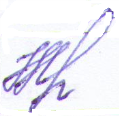 29.08.2018Утверждено приказом по МБОУ Митьковской СОШ  от    30 .08.2018 г. № 46_________________________от _________________ г. №_________________________от ________________ г. №_________________________№п/п                     Тема учебного периодаКол-во часов 1Числа от 1 до 100. Нумерация.162Числа от 1 до 100. Сложение и вычитание.733Числа от 1 до 100.Умножение и деление.184Числа от 1 до 100.Умножение и деление. Табличное умножение и деление.215Повторение.8                                                        Итого:            136№п/пДатаДатаДатаДатаДатаТема урокаТема урокаПримечаниеПримечание№п/ппланпланпланфактфактТема урокаТема урокаПримечаниеПримечаниеЧисла от 1 до 100.  Нумерация   (16 ч)Числа от 1 до 100.  Нумерация   (16 ч)Числа от 1 до 100.  Нумерация   (16 ч)Числа от 1 до 100.  Нумерация   (16 ч)Числа от 1 до 100.  Нумерация   (16 ч)Числа от 1 до 100.  Нумерация   (16 ч)Числа от 1 до 100.  Нумерация   (16 ч)Числа от 1 до 100.  Нумерация   (16 ч)Числа от 1 до 100.  Нумерация   (16 ч)Числа от 1 до 100.  Нумерация   (16 ч)13.09 3.09 Числа от 1 до 20Числа от 1 до 20Числа от 1 до 20Отрабатывают навыки табличного сложения и вычитания.Отрабатывают навыки табличного сложения и вычитания.2 4.09 4.09Числа от 1 до 20Числа от 1 до 20Числа от 1 до 20Развивают вычислительные навыки и умение решают простые и составные задачиРазвивают вычислительные навыки и умение решают простые и составные задачи3 5.09 5.09Десяток. Счёт десятками до 100.                                Десяток. Счёт десятками до 100.                                Десяток. Счёт десятками до 100.                                 Учатся считать десятками, как простые единицы, показать образование чисел, состоящих из десятков.  Учатся считать десятками, как простые единицы, показать образование чисел, состоящих из десятков. 4 6.09 6.09Числа от 11 до 100. Образование и запись чисел.                        Числа от 11 до 100. Образование и запись чисел.                        Числа от 11 до 100. Образование и запись чисел.                         Учатся считать десятки и единицы, показать образование чисел из десятков и единиц.   Учатся считать десятки и единицы, показать образование чисел из десятков и единиц.  510.09 10.09 Поместное значение цифр.  Вводный контрольПоместное значение цифр.  Вводный контрольПоместное значение цифр.  Вводный контроль  Учатся записывать и читать числа от 21 до 99, определяют поместное значение цифр, сравнивают числа и записывать результатВводный контроль (предметные результаты)  Учатся записывать и читать числа от 21 до 99, определяют поместное значение цифр, сравнивают числа и записывать результатВводный контроль (предметные результаты)6 11.09 11.09Однозначные и двузначные числа. Число 100 .                                                        Однозначные и двузначные числа. Число 100 .                                                        Однозначные и двузначные числа. Число 100 .                                                        Упорядочивают заданные числа. Устанавливают  правило,  по которому , составлена числовая последовательность, продолжают  ее, или восстанавливают пропущенные в ней числа. Классифицируют ( объединяют  в группы) числа по заданному или самостоятельно  установленному правилу. Упорядочивают заданные числа. Устанавливают  правило,  по которому , составлена числовая последовательность, продолжают  ее, или восстанавливают пропущенные в ней числа. Классифицируют ( объединяют  в группы) числа по заданному или самостоятельно  установленному правилу. 7 12.09 12.09Единица измерения длины – миллиметр       Единица измерения длины – миллиметр       Единица измерения длины – миллиметр       Знакомятся с новой единицей измерения длины – миллиметром.Знакомятся с новой единицей измерения длины – миллиметром.8 13.09 13.09Соотношение между единицами длины: миллиметр, сантиметр Соотношение между единицами длины: миллиметр, сантиметр Соотношение между единицами длины: миллиметр, сантиметр Переводят одни единицы длины в другие: мелкие в более крупные и крупные в более мелкие, используя соотношения между ними.Переводят одни единицы длины в другие: мелкие в более крупные и крупные в более мелкие, используя соотношения между ними.9 15.09 15.09Наименьшее трехзначное число.Сотня.    Наименьшее трехзначное число.Сотня.    Наименьшее трехзначное число.Сотня.    Заменяют  двузначные числа суммой разрядных слагаемыхЗаменяют  двузначные числа суммой разрядных слагаемых10 18.09 18.09Единица измерения длины – метр. Практическая работа №1 «Измерение классной комнаты».                                    Единица измерения длины – метр. Практическая работа №1 «Измерение классной комнаты».                                    Единица измерения длины – метр. Практическая работа №1 «Измерение классной комнаты».                                    Переводят одни единицы длины в другие: мелкие в более крупные и крупные в более мелкие, используя соотношения между ними. Переводят одни единицы длины в другие: мелкие в более крупные и крупные в более мелкие, используя соотношения между ними. 1119.09 19.09 Сложение и вычитание вида 35+5, 35-20, 35-5.              Сложение и вычитание вида 35+5, 35-20, 35-5.              Сложение и вычитание вида 35+5, 35-20, 35-5.              Выполняют сложение и вычитание вида 30+5,35-5,35-30Выполняют сложение и вычитание вида 30+5,35-5,35-301220.09 20.09 Замена двузначного числа суммой разрядных слагаемых. Замена двузначного числа суммой разрядных слагаемых. Замена двузначного числа суммой разрядных слагаемых. Заменяют двузначное число суммой разрядных слагаемыхЗаменяют двузначное число суммой разрядных слагаемых13 24.09 24.09Единицы стоимости: рубль, копейка.                                               Единицы стоимости: рубль, копейка.                                               Единицы стоимости: рубль, копейка.                                                Знакомятся с новыми единицами: рубль,  копейка, учить вести преобразования величин. Знакомятся с новыми единицами: рубль,  копейка, учить вести преобразования величин.14 25.09 25.09Контрольная работа №1  по теме « Нумерация чисел от 1 до 100»Контрольная работа №1  по теме « Нумерация чисел от 1 до 100»Контрольная работа №1  по теме « Нумерация чисел от 1 до 100» Проверяют знания по разделу «Нумерация» Проверяют знания по разделу «Нумерация»15 26.09 26.09 Работа над ошибкамиРубль. Копейка. Соотношение между ними.                        Работа над ошибкамиРубль. Копейка. Соотношение между ними.                        Работа над ошибкамиРубль. Копейка. Соотношение между ними.                        Сравнивают стоимость предметов в пределах 100р Сравнивают стоимость предметов в пределах 100р16 27.09 27.09  Метапредметное занятие. «Страничка для  любознательных»       Метапредметное занятие. «Страничка для  любознательных»       Метапредметное занятие. «Страничка для  любознательных»      Выполняют  задания творческого и поискового характера, применяют  знания и способы действий в измененных условиях. Выполняют  задания творческого и поискового характера, применяют  знания и способы действий в измененных условиях.                                Числа от 1 до 100.  Сложение и вычитание (73 ч)                                Числа от 1 до 100.  Сложение и вычитание (73 ч)                                Числа от 1 до 100.  Сложение и вычитание (73 ч)                                Числа от 1 до 100.  Сложение и вычитание (73 ч)                                Числа от 1 до 100.  Сложение и вычитание (73 ч)                                Числа от 1 до 100.  Сложение и вычитание (73 ч)                                Числа от 1 до 100.  Сложение и вычитание (73 ч)                                Числа от 1 до 100.  Сложение и вычитание (73 ч)                                Числа от 1 до 100.  Сложение и вычитание (73 ч)                                Числа от 1 до 100.  Сложение и вычитание (73 ч)17 1.10 1.10Решение задач. Обратные  задачи                        Решение задач. Обратные  задачи                        Решение задач. Обратные  задачи                         Знакомятся с новым математическим понятием: «обратные задачи».  Знакомятся с новым математическим понятием: «обратные задачи». 18 2.10 2.10Обратные задачи. Сумма и разность отрезков.      Обратные задачи. Сумма и разность отрезков.      Обратные задачи. Сумма и разность отрезков.      Моделируют  с помощью схематических  чертежей зависимости между величинами в задачах на нахождение неизвестного слагаемого, неизвестного уменьшаемого, неизвестного вычитаемого.Моделируют  с помощью схематических  чертежей зависимости между величинами в задачах на нахождение неизвестного слагаемого, неизвестного уменьшаемого, неизвестного вычитаемого.19 3.10 3.10Задачи на нахождение неизвестного уменьшаемого.  Задачи на нахождение неизвестного уменьшаемого.  Задачи на нахождение неизвестного уменьшаемого.  Объясняют ход решения задачи.Объясняют ход решения задачи.20 4.10 4.10Решение задач на нахождение неизвестного вычитаемого.  Решение задач на нахождение неизвестного вычитаемого.  Решение задач на нахождение неизвестного вычитаемого.  Обнаруживают и устраняют  логические ошибки и ошибки в вычислениях при решении задач.Обнаруживают и устраняют  логические ошибки и ошибки в вычислениях при решении задач.218.10 8.10 Решение задач изученных видов                        Решение задач изученных видов                        Решение задач изученных видов                        Закрепляют умения решать задачи новых типов, совершенствуют вычислительные навыки, умения ,сравнивают величины. Закрепляют умения решать задачи новых типов, совершенствуют вычислительные навыки, умения ,сравнивают величины. 22 9.10 9.10Час. Минута  Час. Минута  Час. Минута  Определяют по часам время с точностью до м Определяют по часам время с точностью до м 23 10.10 10.10Длина ломаной. Практическая работа №2 «Определение длины ломаной разными способами»Длина ломаной. Практическая работа №2 «Определение длины ломаной разными способами»Длина ломаной. Практическая работа №2 «Определение длины ломаной разными способами»Вычисляют длину ломаной.  Вычисляют длину ломаной.  24 11.10 11.10Закрепление умения находить длину ломаной.                                Закрепление умения находить длину ломаной.                                Закрепление умения находить длину ломаной.                                Закрепляют умение находить длину ломаной, умение составлять и решать задачи.Закрепляют умение находить длину ломаной, умение составлять и решать задачи.25 15.10 15.10Метапредметное занятие.«Страничка для любознательных» Метапредметное занятие.«Страничка для любознательных» Метапредметное занятие.«Страничка для любознательных» Выполняют задания творческого и поискового характера, применяют знания и способы действий в измененных условиях.Выполняют задания творческого и поискового характера, применяют знания и способы действий в измененных условиях.26 16.10 16.10 Порядок действий в выражениях со скобками Порядок действий в выражениях со скобками Порядок действий в выражениях со скобкамиЧитают  и записывают числовые выражения в 2 действия.Читают  и записывают числовые выражения в 2 действия.27 17.10 17.10Числовое выражение и его значение .               Числовое выражение и его значение .               Числовое выражение и его значение .               Вычисляют  значения выражений со скобками и без них. Вычисляют  значения выражений со скобками и без них. 28 18.10 18.10Сравнение числовых выражений.           Сравнение числовых выражений.           Сравнение числовых выражений.           Сравнивают  два выраженияСравнивают  два выражения29 22.10 22.10Контрольная работа №2 по теме «Числовые выражения»Контрольная работа №2 по теме «Числовые выражения»Контрольная работа №2 по теме «Числовые выражения»Оценивают результаты освоения темы, проявляют  личностную заинтересованность в приобретении и расширении знаний и способов действий.Оценивают результаты освоения темы, проявляют  личностную заинтересованность в приобретении и расширении знаний и способов действий.3023.10 23.10 Работа над ошибками. Решение задач изученных видов.Работа над ошибками. Решение задач изученных видов.Работа над ошибками. Решение задач изученных видов.Закрепляют  полученные знания умения и навыки по теме: «Числовые выражения»Закрепляют  полученные знания умения и навыки по теме: «Числовые выражения»31 24.10 24.10Периметр многоугольникаПрактическая работа №3 «Измерение сторон многоугольника и нахождение его периметра».Периметр многоугольникаПрактическая работа №3 «Измерение сторон многоугольника и нахождение его периметра».Периметр многоугольникаПрактическая работа №3 «Измерение сторон многоугольника и нахождение его периметра».Вычисляют периметр многоугольника Вычисляют периметр многоугольника 32 25.10 25.10Переместительное свойство сложения       Переместительное свойство сложения       Переместительное свойство сложения       Применяют  переместительное свойство сложения Применяют  переместительное свойство сложения 33 29.10 29.10Переместительное и сочетательное свойство сложения      Переместительное и сочетательное свойство сложения      Переместительное и сочетательное свойство сложения      Применяют  переместительное и сочетательное свойство сложенияПрименяют  переместительное и сочетательное свойство сложения34 30.10 30.10Свойства сложенияСвойства сложенияСвойства сложенияПрименяют переместительное и сочетательное свойство сложения Применяют переместительное и сочетательное свойство сложения 35 8.11 8.11Проект  «Математика вокруг нас. Узоры на посуде».                         Проект  «Математика вокруг нас. Узоры на посуде».                         Проект  «Математика вокруг нас. Узоры на посуде».                         Собирают материалы по заданной теме. Определяют и описывают закономерности в отобранных узорах. Составляют узоры и орнаменты. Составляют план работы. Распределяют работу в группе, оценивают выполненную работу. ПРОЕКТ. Собирают материалы по заданной теме. Определяют и описывают закономерности в отобранных узорах. Составляют узоры и орнаменты. Составляют план работы. Распределяют работу в группе, оценивают выполненную работу. ПРОЕКТ. 3612.1112.11Метапредметное занятие. «Страничка для любознательных»Метапредметное занятие. «Страничка для любознательных»Метапредметное занятие. «Страничка для любознательных»Выполняют задания творческого и поискового характера, применяют знания и способы действий в измененных условиях.Выполняют задания творческого и поискового характера, применяют знания и способы действий в измененных условиях.37 13.11 13.11Подготовка к изучению устных приёмов сложения и вычитания.   Подготовка к изучению устных приёмов сложения и вычитания.   Подготовка к изучению устных приёмов сложения и вычитания.   Проводят подготовительную работу для восприятия новой темы.Проводят подготовительную работу для восприятия новой темы.38 14.11 14.11Приемы вычислений для случаев36+2,36+20Приемы вычислений для случаев36+2,36+20Приемы вычислений для случаев36+2,36+20Моделируют  и объясняют ход выполнения устных приемов сложения и вычитания в пределах 100Моделируют  и объясняют ход выполнения устных приемов сложения и вычитания в пределах 10039 15.11 15.11Приемы вычислений  вида 36-2, 36-20. Приемы вычислений  вида 36-2, 36-20. Приемы вычислений  вида 36-2, 36-20. Выполняют устно сложение и вычитание чисел в пределах100Выполняют устно сложение и вычитание чисел в пределах10040 19.11 19.11Прием сложения 26+4Прием сложения 26+4Прием сложения 26+4Сравнивают  разные способы вычислений, выбирать наиболее удобный  Сравнивают  разные способы вычислений, выбирать наиболее удобный  41 20.11 20.11Приемы вычитания вида 30-7 Приемы вычитания вида 30-7 Приемы вычитания вида 30-7 Сравнивают разные способы вычислений, выбирают  наиболее удобныйСравнивают разные способы вычислений, выбирают  наиболее удобный42 21.11 21.11Приемы вычитания вида  60-24                            Приемы вычитания вида  60-24                            Приемы вычитания вида  60-24                            Сравнивают  разные способы вычислений, выбирать наиболее удобный Сравнивают  разные способы вычислений, выбирать наиболее удобный 43 22.11 22.11Решение текстовых задач на нахождение суммыРешение текстовых задач на нахождение суммыРешение текстовых задач на нахождение суммыЗаписывают  решение составных задач с помощью выражения Записывают  решение составных задач с помощью выражения 44 26.11 26.11Решение задач на нахождение неизвестного слагаемого               Решение задач на нахождение неизвестного слагаемого               Решение задач на нахождение неизвестного слагаемого               Записывают  решение составных задач с помощью выраженияЗаписывают  решение составных задач с помощью выражения45 27.11 27.11Решение задач на нахождение суммы и неизвестного слагаемого. Решение задач на нахождение суммы и неизвестного слагаемого. Решение задач на нахождение суммы и неизвестного слагаемого. Записывают решение составных задач с помощью выраженияЗаписывают решение составных задач с помощью выражения46 28.11 28.11Приемы сложения  вида 38+5,64+9               Приемы сложения  вида 38+5,64+9               Приемы сложения  вида 38+5,64+9               Моделируют  и объясняют  ход выполнения устных приемов сложения и вычитания в пределах 100Моделируют  и объясняют  ход выполнения устных приемов сложения и вычитания в пределах 10047 29.11 29.11Приемы вычитания вида 42-6,54-9.    Приемы вычитания вида 42-6,54-9.    Приемы вычитания вида 42-6,54-9.    Моделируют  и объясняют  ход выполнения устных приемов сложения и вычитания в пределах 100Моделируют  и объясняют  ход выполнения устных приемов сложения и вычитания в пределах 10048 3.12 3.12Закрепление изученных приемов сложения и вычитания.      Закрепление изученных приемов сложения и вычитания.      Закрепление изученных приемов сложения и вычитания.      Моделируют  и объясняют  ход выполнения устных приемов сложения и вычитания в пределах 100Моделируют  и объясняют  ход выполнения устных приемов сложения и вычитания в пределах 10049 4.12 4.12Закрепление вычисления с натуральными числами.  Закрепление вычисления с натуральными числами.  Закрепление вычисления с натуральными числами.  Моделируют  и объясняют ход выполнения устных приемов сложения и вычитания в пределах 100Моделируют  и объясняют ход выполнения устных приемов сложения и вычитания в пределах 10050 5.12 5.12Метапредметное занятие  «Страничка для любознательных»Метапредметное занятие  «Страничка для любознательных»Метапредметное занятие  «Страничка для любознательных»Выполняют задания творческого и поискового характера, применяют  знания и способы действий в измененных условиях.Выполняют задания творческого и поискового характера, применяют  знания и способы действий в измененных условиях.51 6.12 6.12Устные вычисления  с натуральными числами. Решение текстовых задач    Устные вычисления  с натуральными числами. Решение текстовых задач    Устные вычисления  с натуральными числами. Решение текстовых задач    Записывают решения составных задач с помощью выраженияЗаписывают решения составных задач с помощью выражения52 10.12 10.12  Закрепление приемов устных вычислений с натуральными числами   Закрепление приемов устных вычислений с натуральными числами   Закрепление приемов устных вычислений с натуральными числами Оценивают результаты освоения темы, проявляют личностную заинтересованность в приобретении и расширении знаний и способов действийОценивают результаты освоения темы, проявляют личностную заинтересованность в приобретении и расширении знаний и способов действий53 11.12 11.12Контрольная работа №3 по теме « Устные  вычисления с натуральными числами в пределах 100».Контрольная работа №3 по теме « Устные  вычисления с натуральными числами в пределах 100».Контрольная работа №3 по теме « Устные  вычисления с натуральными числами в пределах 100».Закрепляют  полученные знания умения и навыки по теме «Устные вычисления с натуральными числами в пределах 100».Закрепляют  полученные знания умения и навыки по теме «Устные вычисления с натуральными числами в пределах 100».5412.12 12.12 Работа над ошибками.Выражения с переменной  вида а+12,  b-15, 48-с  Работа над ошибками.Выражения с переменной  вида а+12,  b-15, 48-с  Работа над ошибками.Выражения с переменной  вида а+12,  b-15, 48-с  Вычисляют  значение буквенного выражения с одной переменной при заданных значениях буквы.Вычисляют  значение буквенного выражения с одной переменной при заданных значениях буквы.55 13.12 13.12Выражения с переменной  вида а+12,  b-15, 48-сВыражения с переменной  вида а+12,  b-15, 48-сВыражения с переменной  вида а+12,  b-15, 48-сВычисляют значение буквенного выражения с одной переменной при заданных значениях буквы, используют  различные приемы при вычислении значения числового выражения, в том числе правила о порядке выполнения действий в выражениях, свойства сложенияВычисляют значение буквенного выражения с одной переменной при заданных значениях буквы, используют  различные приемы при вычислении значения числового выражения, в том числе правила о порядке выполнения действий в выражениях, свойства сложения56 17.12 17.12Повторение изученных приемов сложения и вычитания, вычисления значений буквенных выражений.Повторение изученных приемов сложения и вычитания, вычисления значений буквенных выражений.Повторение изученных приемов сложения и вычитания, вычисления значений буквенных выражений.Вычисляют  значение буквенного выражения с одной переменной при заданных значениях буквы, используют различные приемы при вычислении значения числового выражения, в том числе правила о порядке выполнения действий в выражениях, свойства сложенияВычисляют  значение буквенного выражения с одной переменной при заданных значениях буквы, используют различные приемы при вычислении значения числового выражения, в том числе правила о порядке выполнения действий в выражениях, свойства сложения57 18.12 18.12Уравнение              Уравнение              Уравнение              Решают уравнения вида 12+Х=12, 25-Х=20,   Х-2=8, подбирая значение неизвестного Решают уравнения вида 12+Х=12, 25-Х=20,   Х-2=8, подбирая значение неизвестного 5819.12 19.12 Уравнение     Уравнение     Уравнение     Решают уравнения  подбирая значение неизвестногоРешают уравнения  подбирая значение неизвестного59 20.12 20.12Проверка сложения   Проверка сложения   Проверка сложения   Выполняют  проверку правильности  вычисленийВыполняют  проверку правильности  вычислений60 24.12 24.12Проверка вычитанияПроверка вычитанияПроверка вычитанияВыполнять проверку правильности  вычисленийВыполнять проверку правильности  вычислений61 25.12 25.12Проверка сложения ,  проверка вычитания, решение задач изученных видов  Промежуточный контрольПроверка сложения ,  проверка вычитания, решение задач изученных видов  Промежуточный контрольПроверка сложения ,  проверка вычитания, решение задач изученных видов  Промежуточный контрольВыполняют проверку правильности  вычисленийПромежуточный контроль (предметные результаты)Выполняют проверку правильности  вычисленийПромежуточный контроль (предметные результаты)62 26.12 26.12Повторение изученных приемов вычисления значений буквенных выражений, решение уравнений           Повторение изученных приемов вычисления значений буквенных выражений, решение уравнений           Повторение изученных приемов вычисления значений буквенных выражений, решение уравнений           Выполняют проверку правильности  вычислений,решают уравнения  подбирая значение неизвестного Выполняют проверку правильности  вычислений,решают уравнения  подбирая значение неизвестного 63 27.12 27.12Повторение изученных приемов вычисления значений буквенных выражений, решение уравнений           Повторение изученных приемов вычисления значений буквенных выражений, решение уравнений           Повторение изученных приемов вычисления значений буквенных выражений, решение уравнений           Выполняют  проверку правильности  вычислений,решают уравнения  подбирая значение неизвестного Выполняют  проверку правильности  вычислений,решают уравнения  подбирая значение неизвестного 64 9.01 9.01Проверочная работа « Проверим себя и оценим свои достижения»               Проверочная работа « Проверим себя и оценим свои достижения»               Проверочная работа « Проверим себя и оценим свои достижения»               Оценивают результаты освоения темы, проявляют личностную заинтересованность в приобретении и расширении знаний и способов действий Анализ результатовОценивают результаты освоения темы, проявляют личностную заинтересованность в приобретении и расширении знаний и способов действий Анализ результатов65 10.01 10.01Письменный прием сложения вида 45+23     Письменный прием сложения вида 45+23     Письменный прием сложения вида 45+23      Знакомятся с письменным приемом сложения Знакомятся с письменным приемом сложения66 14.01 14.01Письменный прием вычитания 57-26  Письменный прием вычитания 57-26  Письменный прием вычитания 57-26   Знакомятся с письменным приемом вычитания Знакомятся с письменным приемом вычитания67 15.01 15.01Проверка сложения вычитанием     Проверка сложения вычитанием     Проверка сложения вычитанием     Формируют навык письменных приемов сложения и вычитанияФормируют навык письменных приемов сложения и вычитания6816.01 16.01 Письменные приемы сложения и вычитания двузначных чисел без перехода через десяток    Письменные приемы сложения и вычитания двузначных чисел без перехода через десяток    Письменные приемы сложения и вычитания двузначных чисел без перехода через десяток    Применяют письменные приемы сложения и вычитания двузначных чисел с записью вычислений столбиком, выполнять вычисления и проверку. Применяют письменные приемы сложения и вычитания двузначных чисел с записью вычислений столбиком, выполнять вычисления и проверку. 6917.01 17.01 Угол. Виды углов.      Угол. Виды углов.      Угол. Виды углов.      Различают прямой, тупой и острый углы. Чертят  углы разных видов  на клетчатой бумаге Различают прямой, тупой и острый углы. Чертят  углы разных видов  на клетчатой бумаге 70 21.01 21.01Решение текстовых задач изученных видов       Решение текстовых задач изученных видов       Решение текстовых задач изученных видов       Решают текстовые задачи арифметическим способомРешают текстовые задачи арифметическим способом71 22.01 22.01Сложение вида 37+48 Сложение вида 37+48 Сложение вида 37+48   Знакомятся с новым письменным приемом, закрепляют умение решать задачи  Знакомятся с новым письменным приемом, закрепляют умение решать задачи7223.01 23.01 Сложение вида  37+53  Сложение вида  37+53  Сложение вида  37+53  Рассматривают   прием сложения, закрепляют  вычислительные навыки Рассматривают   прием сложения, закрепляют  вычислительные навыки 73 24.01 24.01Прямоугольник             Практическая работа №4 «Построение прямоугольника на клетчатой бумаге»Прямоугольник             Практическая работа №4 «Построение прямоугольника на клетчатой бумаге»Прямоугольник             Практическая работа №4 «Построение прямоугольника на клетчатой бумаге»Выделяют  прямоугольник (квадрат) из множества четырехугольников Выделяют  прямоугольник (квадрат) из множества четырехугольников 74 28.01 28.01Многоугольник                 Практическая работа №5 «Нахождение прямоугольника среди данных четырехугольников с помощью модели прямого угла»Многоугольник                 Практическая работа №5 «Нахождение прямоугольника среди данных четырехугольников с помощью модели прямого угла»Многоугольник                 Практическая работа №5 «Нахождение прямоугольника среди данных четырехугольников с помощью модели прямого угла»Выделяют  прямоугольник (квадрат) из множества четырехугольников Выделяют  прямоугольник (квадрат) из множества четырехугольников 7529 .0129 .01Письменный прием сложения 87+13             Письменный прием сложения 87+13             Письменный прием сложения 87+13              Знакомятся с приемом сложения 87+13 Знакомятся с приемом сложения 87+1376 30.01 30.01Повторение письменных приемов сложения и вычитания        Повторение письменных приемов сложения и вычитания        Повторение письменных приемов сложения и вычитания        Закрепляют  вычислительные навыки.Закрепляют  вычислительные навыки.77 31.01 31.01Письменный прием вычитания вида 40-8     Письменный прием вычитания вида 40-8     Письменный прием вычитания вида 40-8      Знакомятся с новым  приемом  вычитания Знакомятся с новым  приемом  вычитания78 4.02 4.02Письменный прием вычитания вида 50-24   Письменный прием вычитания вида 50-24   Письменный прием вычитания вида 50-24    Знакомятся с новым  приемом  вычитания Знакомятся с новым  приемом  вычитания795.02Метапредметное занятие  «Страничка для любознательных» Метапредметное занятие  «Страничка для любознательных» Выполняют задания творческого и поискового характера, применяют знания и способы действий в измененных условиях.Выполняют задания творческого и поискового характера, применяют знания и способы действий в измененных условиях.806.02Контрольная работа №4 по теме  « Письменные приемы сложения и вычитания»Контрольная работа №4 по теме  « Письменные приемы сложения и вычитания»Проверяют умения выполнять письменные вычисления, решать составные задачи.Проверяют умения выполнять письменные вычисления, решать составные задачи.817.02 7.02 Работа над ошибками. Повторение письменных приемов сложения и вычитания.    Работа над ошибками. Повторение письменных приемов сложения и вычитания.    Работа над ошибками. Повторение письменных приемов сложения и вычитания.    Закрепляют навыки письменного сложения и вычитания в пределах 100 Закрепляют навыки письменного сложения и вычитания в пределах 100 82 11.02 11.02Письменный прием вычитания вида 52-24  Письменный прием вычитания вида 52-24  Письменный прием вычитания вида 52-24   Знакомятся с приемом вычитания 52-24, развивают навык устного счета Знакомятся с приемом вычитания 52-24, развивают навык устного счета83 12.02 12.02Повторение письменных приемов сожжения и вычитания              Повторение письменных приемов сожжения и вычитания              Повторение письменных приемов сожжения и вычитания              Закрепляют  навык нового приема вычитания, умения решать задачи Закрепляют  навык нового приема вычитания, умения решать задачи 84 13.02 13.02Прямоугольник. Свойства противоположных сторон прямоугольника.   Практическая работа №6: «Построение прямоугольника на клетчатой бумаге»Прямоугольник. Свойства противоположных сторон прямоугольника.   Практическая работа №6: «Построение прямоугольника на клетчатой бумаге»Прямоугольник. Свойства противоположных сторон прямоугольника.   Практическая работа №6: «Построение прямоугольника на клетчатой бумаге» Знакомятся со свойствами сторон прямоугольника  Знакомятся со свойствами сторон прямоугольника 85 14.02 14.02Квадрат. Свойство квадрата.   Квадрат. Свойство квадрата.   Квадрат. Свойство квадрата.    Знакомятся  с квадратом как частным случаем прямоугольника,  учатся чертить квадрат на клетчатой бумаге.  Знакомятся  с квадратом как частным случаем прямоугольника,  учатся чертить квадрат на клетчатой бумаге. 86 18.02 18.02Проект «Оригами» Практическая работа №7 «Построение квадрата на клетчатой бумаге»Проект «Оригами» Практическая работа №7 «Построение квадрата на клетчатой бумаге»Проект «Оригами» Практическая работа №7 «Построение квадрата на клетчатой бумаге»Изготавливают  различные изделия из заготовок, имеющих форму квадратаИзготавливают  различные изделия из заготовок, имеющих форму квадрата8719.0219.02Контрольная работа №5 по теме «Сложение и вычитание   в пределах 100»Контрольная работа №5 по теме «Сложение и вычитание   в пределах 100»Контрольная работа №5 по теме «Сложение и вычитание   в пределах 100» Закрепляют  навык решения составных задач, письменные приемы сложения и вычитания Закрепляют  навык решения составных задач, письменные приемы сложения и вычитания88 20.02 20.02 Работа над ошибкамиМетапредметное занятие  «Страничка для любознательных»  Работа над ошибкамиМетапредметное занятие  «Страничка для любознательных»  Работа над ошибкамиМетапредметное занятие  «Страничка для любознательных»   Выполняют задания творческого и поискового характера, применяют знания и способы действий в измененных условиях.  Выполняют задания творческого и поискового характера, применяют знания и способы действий в измененных условиях.89 21.02 21.02  Повторение устных и письменных приемов сложения и вычитания   Повторение устных и письменных приемов сложения и вычитания   Повторение устных и письменных приемов сложения и вычитания Повторяют приемы устных и письменных вычислен Повторяют приемы устных и письменных вычислен                                               Числа от 1 до 100.   Умножение и деление (18 ч)                                              Числа от 1 до 100.   Умножение и деление (18 ч)                                              Числа от 1 до 100.   Умножение и деление (18 ч)                                              Числа от 1 до 100.   Умножение и деление (18 ч)                                              Числа от 1 до 100.   Умножение и деление (18 ч)                                              Числа от 1 до 100.   Умножение и деление (18 ч)                                              Числа от 1 до 100.   Умножение и деление (18 ч)                                              Числа от 1 до 100.   Умножение и деление (18 ч)                                              Числа от 1 до 100.   Умножение и деление (18 ч)                                              Числа от 1 до 100.   Умножение и деление (18 ч)90 25.02 25.02Конкретный смысл действия умножения  Конкретный смысл действия умножения    Знакомятся с новым действием, раскроют смысл действия умножения.  Знакомятся с новым действием, раскроют смысл действия умножения.91 26.02 26.02Взаимосвязь действия сложения с действием умножения                    Взаимосвязь действия сложения с действием умножения                    Моделируют  действие умножение с использованием предметов, схематических рисунков, схематических чертежей Моделируют  действие умножение с использованием предметов, схематических рисунков, схематических чертежей 92 27.02 27.02Конкретный смысл умножения.                  Конкретный смысл умножения.                  Заменяют сумму одинаковых слагаемых произведением и произведение суммой одинаковых слагаемых(если это возможно)Заменяют сумму одинаковых слагаемых произведением и произведение суммой одинаковых слагаемых(если это возможно)93 28.02 28.02Решение задач на нахождение умножения  Решение задач на нахождение умножения   Знакомятся с задачами на нахождение умножения Знакомятся с задачами на нахождение умножения94 4.03 4.03Периметр прямоугольника Периметр прямоугольника  Знакомятся с приемом нахождения периметра прямоугольника Знакомятся с приемом нахождения периметра прямоугольника95 5.03 5.03Умножение на 1 и на 0 Умножение на 1 и на 0  Знакомятся с приемами умножения на нуль и единицу Знакомятся с приемами умножения на нуль и единицу96 6.03 6.03Название компонентов умножения     Название компонентов умножения      Знакомятся с названиями компонентов и результата умножения Знакомятся с названиями компонентов и результата умножения977.037.03Промежуточная  комплексная диагностическая  работа по тексту  «Котята».    Промежуточная  комплексная диагностическая  работа по тексту  «Котята».    Диагностика  уровня достижения планируемых  результатов  обучения по математике   в рамках комплексной работы по тексту Промежуточный контроль (метапредметные результаты)Диагностика  уровня достижения планируемых  результатов  обучения по математике   в рамках комплексной работы по тексту Промежуточный контроль (метапредметные результаты)9811.03 11.03  Название компонентов умножения                     Название компонентов умножения                     Закрепляют знания названий компонентов при умножении, умение решать задачи. Закрепляют знания названий компонентов при умножении, умение решать задачи.99 12.03 12.03Переместительное свойство умноженияПереместительное свойство умножения знакомятся с переместительным свойством умножения, закрепляют навыки устных и письменных вычислений.  знакомятся с переместительным свойством умножения, закрепляют навыки устных и письменных вычислений. 100 13.03 13.03Конкретный смысл деления    Конкретный смысл деления    Познакомятся с задачами на деление на равные части, развивают навыки устного счетаПознакомятся с задачами на деление на равные части, развивают навыки устного счета101 14.03 14.03Контрольная работа №6 по теме  «Конкретный смысл умножения и деления» Контрольная работа №6 по теме  «Конкретный смысл умножения и деления» Проверяют умения выполнять примеры на умножение и деление, решать простые задачи на умножение и деление.Проверяют умения выполнять примеры на умножение и деление, решать простые задачи на умножение и деление.102 18.03 18.03Работа над ошибками. Решение задач в одно действие на умножение и деление   Работа над ошибками. Решение задач в одно действие на умножение и деление    Работают  над простыми задачами на умножение и деление   Работают  над простыми задачами на умножение и деление  10319.0319.03 Решение задач на деление Решение задач на делениеАнализируют  работы, закрепляют знания и умения решать задачи на делениеАнализируют  работы, закрепляют знания и умения решать задачи на деление104 20.03 20.03Название компонентов при делении.  Решение задач на деление.      Название компонентов при делении.  Решение задач на деление.        Закрепляют знание названий компонентов при делении.  Закрепляют знание названий компонентов при делении.105 21.03 21.03Повторение и обобщение по теме: «Умножение и деление»    Повторение и обобщение по теме: «Умножение и деление»    Закрепляют знания названий компонентов при делении, умение решать задачи на умножение и деление.Закрепляют знания названий компонентов при делении, умение решать задачи на умножение и деление.1061.041.04Метапредметное занятие  «Страничка для любознательных»Метапредметное занятие  «Страничка для любознательных»Построение высказываний с логическими связками «если..,то», «каждый», составление числовых рядов по заданной закономерностиПостроение высказываний с логическими связками «если..,то», «каждый», составление числовых рядов по заданной закономерности107 2.04 2.04Повторение и обобщение по теме: «Умножение и деление»      Повторение и обобщение по теме: «Умножение и деление»      «Помогают друг другу сделать шаг к успеху» работа в паре по тесту «Верно? Неверно?»Проверка знанийРаботать в паре: оценивать правильность высказываний товарища, обосновывать свой ответ«Помогают друг другу сделать шаг к успеху» работа в паре по тесту «Верно? Неверно?»Проверка знанийРаботать в паре: оценивать правильность высказываний товарища, обосновывать свой ответ                                          Числа от 1 до 100.    Умножение и деление.                                                 Табличное умножение и деление (21 ч)                                          Числа от 1 до 100.    Умножение и деление.                                                 Табличное умножение и деление (21 ч)                                          Числа от 1 до 100.    Умножение и деление.                                                 Табличное умножение и деление (21 ч)                                          Числа от 1 до 100.    Умножение и деление.                                                 Табличное умножение и деление (21 ч)                                          Числа от 1 до 100.    Умножение и деление.                                                 Табличное умножение и деление (21 ч)                                          Числа от 1 до 100.    Умножение и деление.                                                 Табличное умножение и деление (21 ч)                                          Числа от 1 до 100.    Умножение и деление.                                                 Табличное умножение и деление (21 ч)                                          Числа от 1 до 100.    Умножение и деление.                                                 Табличное умножение и деление (21 ч)                                          Числа от 1 до 100.    Умножение и деление.                                                 Табличное умножение и деление (21 ч)                                          Числа от 1 до 100.    Умножение и деление.                                                 Табличное умножение и деление (21 ч)108 3.04 3.04Связь между компонентами и результатом умноженияСвязь между компонентами и результатом умноженияИспользуют связь между компонентами и результатом умножения для выполнения деления.Используют связь между компонентами и результатом умножения для выполнения деления.109 4.04 4.04Прием деления, основанный на связи между компонентами и результатом умножения.Прием деления, основанный на связи между компонентами и результатом умножения.Используют связь между компонентами и результатом умножения для выполнения деления.Используют связь между компонентами и результатом умножения для выполнения деления.1108.048.04Прием умножения и деления на число10. Прием умножения и деления на число10. Умножают и делят на 10.Умножают и делят на 10.111 9.04 9.04Задачи с величинами: цена, количество, стоимость. Задачи с величинами: цена, количество, стоимость. Решают задачи с величинами: цена ,количество,  стоимость.Решают задачи с величинами: цена ,количество,  стоимость.11210.04 10.04 Задачи на нахождение третьего слагаемогоЗадачи на нахождение третьего слагаемогоРешают задачи на нахождение третьего слагаемогоРешают задачи на нахождение третьего слагаемого11311.04 11.04 Закрепление изученного.Решение задач.  Закрепление изученного.Решение задач.  Закрепляют умения решать задачи, уравненияЗакрепляют умения решать задачи, уравнения114 15.04 15.04Проверочная работа по теме «Решение задач на умножение и деление»Проверочная работа по теме «Решение задач на умножение и деление»Оценивают результаты освоения темы, проявляют личностную заинтересованность в приобретении и расширении знаний и способов действий. Оценивают результаты освоения темы, проявляют личностную заинтересованность в приобретении и расширении знаний и способов действий. 115 16.04 16.04Таблица умножения числа 2 и на 2    Таблица умножения числа 2 и на 2    Выполняют умножение с числом 2.Выполняют умножение с числом 2.116 17.04 17.04Таблица умножения числа 2 и на 2  Таблица умножения числа 2 и на 2  Выполняют умножение с числом 2.Выполняют умножение с числом 2. 117 18.04 18.04Приемы умножения числа 2  Приемы умножения числа 2  Выполняют умножение с числом 2.Выполняют умножение с числом 2.11822.0422.04Деление на 2 Деление на 2 Выполняют деление на 2.Выполняют деление на 2.119 23.04 23.04Таблица умножения числа 2 и соответствующие случаи деления                  Таблица умножения числа 2 и соответствующие случаи деления                  Выполняют умножение с числом 2 и деление на 2Выполняют умножение с числом 2 и деление на 2120 24.04 24.04Решение задач с величинами цена, количество, стоимость. Решение задач с величинами цена, количество, стоимость. Решают задачи с величинами: цена ,количество,  стоимость.Решают задачи с величинами: цена ,количество,  стоимость.12125.0425.04Метапредметное занятие  «Страничка для любознательных»   Метапредметное занятие  «Страничка для любознательных»   Выполняют задания творческого и поискового характера, применяют знания и способы действий в измененных условиях.Выполняют задания творческого и поискового характера, применяют знания и способы действий в измененных условиях.122 29.04 29.04Умножение числа 3, умножение на 3 Умножение числа 3, умножение на 3 Выполняют умножение с числом 3Выполняют умножение с числом 3123 29.04 29.04Приемы умножения числа 3 Приемы умножения числа 3 Выполняют умножение с числом 3.Выполняют умножение с числом 3.12430.04 30.04 Деление на 3    Деление на 3    Выполняют деление на 3.Выполняют деление на 3.125 6.05 6.05Умножение на 3 и соответствующие случаи деления   Умножение на 3 и соответствующие случаи деления   Выполняют умножение с числом 3 и деление на 3Выполняют умножение с числом 3 и деление на 3126 7.05 7.05   Решение задач на деление.         Решение задач на деление.         Закрепляют умения решать задачи, примеры, уравнения на умножение и деление.    Закрепляют умения решать задачи, примеры, уравнения на умножение и деление. 127 7.05 7.05 Метапредметное занятие  «Страничка для любознательных»     Метапредметное занятие  «Страничка для любознательных»    Выполняют задания творческого и поискового характера, применяют знания и способы действий в измененных условиях.Выполняют задания творческого и поискового характера, применяют знания и способы действий в измененных условиях.128 8.05 8.05Контрольная работа № 7 по теме: «Таблица умножения чисел 2 и 3 и соответствующие случаи деления»Контрольная работа № 7 по теме: «Таблица умножения чисел 2 и 3 и соответствующие случаи деления» Проверяют умения решать задачи, примеры на умножение и деление с числами 2 и 3, решают уравнения Проверяют умения решать задачи, примеры на умножение и деление с числами 2 и 3, решают уравнения                                                                  Повторение (8 ч)                                                                  Повторение (8 ч)                                                                  Повторение (8 ч)                                                                  Повторение (8 ч)                                                                  Повторение (8 ч)                                                                  Повторение (8 ч)                                                                  Повторение (8 ч)                                                                  Повторение (8 ч)                                                                  Повторение (8 ч)                                                                  Повторение (8 ч)129 13.05 13.05Нумерация чисел от 1 до 100. Сложение и вычитание в пределах 100          Нумерация чисел от 1 до 100. Сложение и вычитание в пределах 100          Повторяют устные и письменные приемы вычисленийПовторяют устные и письменные приемы вычислений130 14.05 14.05Итоговая  комплексная диагностическая работа  по тексту  «Сколько у кого детей?»Итоговая  комплексная диагностическая работа  по тексту  «Сколько у кого детей?»Итоговый  контроль. Диагностика  уровня достижения планируемых  результатов  обучения по математике  в рамках комплексной работы по тексту. Итоговый контроль (метапредметные результаты)Итоговый  контроль. Диагностика  уровня достижения планируемых  результатов  обучения по математике  в рамках комплексной работы по тексту. Итоговый контроль (метапредметные результаты)131 15.05 15.05Умножение и деление с числами 2, 3.Умножение и деление с числами 2, 3.Выполняют умножение с числами 2, 3 и деление на 2, на 3Выполняют умножение с числами 2, 3 и деление на 2, на 3132 16.05 16.05 Числовые и буквенные выражения. Неравенства Равенство, неравенство, уравнение.      Числовые и буквенные выражения. Неравенства Равенство, неравенство, уравнение.       Повторяют умение решать числовые и буквенные выражения, неравенства.  Повторяют умение решать числовые и буквенные выражения, неравенства.133 20.05 20.05 Работа над ошибками. Устные и письменные вычисления с натуральными числами.  Работа над ошибками. Устные и письменные вычисления с натуральными числами.  Анализируют работы. Повторяют  название компонентов при сложении и вычитании. Анализируют работы. Повторяют  название компонентов при сложении и вычитании.134 21.05 21.05 Название компонентов при сложении и вычитании.                   Название компонентов при сложении и вычитании.                    Повторяют  название компонентов при сложении и вычитании.  Повторяют  название компонентов при сложении и вычитании.135 22.05 22.05Решение задач  на сравнение                            Решение задач  на сравнение                            Повторяют  решение задач на сравнениеПовторяют  решение задач на сравнение136 23.05 23.05Работа над ошибками.Единицы измерения длины массы, времени   Работа над ошибками.Единицы измерения длины массы, времени   Анализируют работыПовторяют единицы измерения длины, массы, времени.Анализируют работыПовторяют единицы измерения длины, массы, времени.